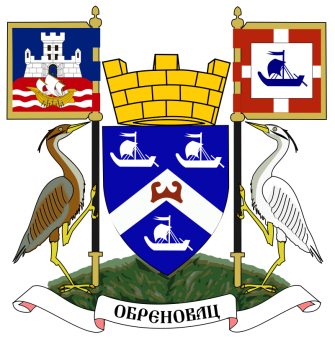 ГРАДСКА ОПШТИНА ОБРЕНОВАЦНа основу одредби Правилника о начину и поступку за расписивање и спровођење урбанистичко–архитектонског конкурса („Службени гласник РС“, бр. 31/2015), расписује:К О Н К У Р СЗА ИЗРАДУ УРБАНИСТИЧКО-АРХИТЕКТОНСКОГ РЕШЕЊА НОВОГ ГРАДСКОГ ТРГА И ПЕШЧКЕ ЗОНЕ  СА ИДЕЈНИМ РЕШЕЊЕМ ПОСЛОВНО-КОМЕРЦИЈАЛНИХ ОБЈЕКАТА У ЦЕНТРУ ГРАДСКЕ ОПШТИНЕ ОБРЕНОВАЦОбреновац, октобар 2021. године1.1. Назив, подаци и интернет страница Расписивача и Спроводиоца  Конкурса Наручилац: Градска општина ОбреновацАдреса: Вука Караџића 74, 11500 ОбреновацРасписивач конкурса: Градска општина ОбреновацСпроводилац Конкурса: Управа градске општине Обреновац Интернет страница: www.obrenovac.rs   1.2. Назив КонкурсаКонкурс за израду урбанистичко-архитектонског решења новог градског трга и пешачке зоне са идејним решењем пословно-комерцијалних објеката у центру Градске општине Обреновац. (у даљем тексту Конкурс)  1.3. Врста КонкурсаПрема праву на учествовање: ОТВОРЕНИПрема циљу Конкурса: АНКЕТНИПрема степену спровођења: ЈЕДНОСТЕПЕНИ     1.4. Предмет и циљ КонкурсаПредмет Конкурса је израда архитектонско-урбанистичког решења новог градског трга и пешачке зоне са идејним решењем пословно-комерцијалних објеката у блоковима 3б3 и 3г у центру градске општине Обреновац на простору између улица Милоша Oбреновића и Бошка Бухе. Циљ Конкурса је да се изабере квалитетно урбанистичко-архитектонско решење којим ће се дефинисати:нови јавни  простор – нови градски трг и пешачка зона - као  екстензија централног градског трга;морфологија и просторно-програмско решење новопланиране изградње пословно-комерцијалних објеката;Конкурсно решење подразумева, пре свега, функционално и амбијентално уређење простора којим   ће се повећати атрактивност центра града за различите групе корисника. За будући развој и квалитативну трансформацију центра града од посебног је значаја очување постојећих амбијенталних целина које представљају елементе идентитета Обреновца. На основу анализираних просторних потенцијала, ограничења, потреба и трендова потребно је дефинисати  партерно уређење.1.5.  Опис конкурсног задатка Задатак конкурса је израда идејног архитектонско-урбанистичког решења, односно идејног решења новог градског трга и пешачке зоне са решењем пословно-комерцијалних објеката у блоковима 3б3 и 3г у центру градске општине Обреновац на простору између улица Милоша Oбреновића и Бошка Бухе, уз поштовање програмских услова, а у оквирима урбанистичких параметара ПДР-а.Идејно архитектонско-урбанистичко решење треба да понуди најадекватнији начин уређења пешачке зоне, као и активирање приземља контактних грађевинских парцела и функционалну и волуметријску целовитост простора. Такође,  потребно је израдити јединствено идејно решење објеката у блоковима 3б3 и 3г како би се постигао бољи ефекат у погледу обликовања простора. Објекат у блоку 3б3 намењен је за ватрогасну станицу и полицијску станицу Обреновац.1.6. Услови КонкурсаПраво учешћа на конкурсу имају сва заинтересована физичка и правна лица који испуњавају следећи услов:да аутор или стручни тимови који учествују на Конкурсу имају најмање једног одговорног пројектанта архитектуре и да одреде лице које у случају тимског рада представља тим.Учесници Конкурса имају слободу да у своје тимове укључе и стручњаке из других струка у циљу унапређења конкурсног решења, као и студенте завршних година са факултета из области архитектуре, пејзажне архитектуре, грађевинарства и просторног планирања. Учесник на Конкурсу не може бити лице које је непосредно ангажовано на припреми и спровођењу Конкурса, односно уколико је у сродству или непосредно сарађује са истим, као ни лице које је у управи или је запослено код органа који расписује Конкурс. Учесник Конкурса је анонимно физичко или правно лице или више њих, које је преузело конкурсну документацију, израдило и предало конкурсни рад.НАПОМЕНА: Конкурсни услови чија се испуњеност утврђује прегледом докумената из коверти ће у циљу заштите анонимности, бити проверени након завршетка бодовања од стране Жирија, а потом отварања коверти. Испуњеност ових услова региструје се путем Записника о испуњењу анонимних конкурсних услова за учешће на Конкурсу.Изабрана решења, укључујући првонаграђени рад, исплатом награда постају власништво расписивача (Општина Обреновац) и послужиће као основ за израду потребне техничке документације.Предајом рада сваки учесник прихвата услове овог конкурса.1.7. Обавезни услови за учешће на Конкурсу Предложена решења треба у свему да одговарају свим важећим законима, правилницима, нормативима и стандардима из области грађевинарства (Закон о планирању и изградњи „Службени гласник РС", бр. 72/09, 81/09, 64/10 - Одлука УС, 24/11, 121/12, 42/13 - Одлука УС, 50/13 - Одлука УС, 98/13 - Одлука УС, 132/2014 и 145/2014, и 83/2018, 31/19, 37/19 и 9/20) и свим другим важећим нормама и условима.Анонимност се мора поштовати у поступку конкурса.Учесници конкурса су анонимни до објављивања резултата конкурса.Анонимност се нарочито обезбеђује забраном изношења претпоставки о идентитету учесника конкурса. Ова забрана се односи на сва лица која учествују у поступку како код расписивача, тако и међу учесницима конкурса.1.8. Састав Жирија и известиоцаРешењем Наручиоца о образовању Жирија, образован је Жири за предметни конкурс, у следећем саставу:Милорад Косановић...............председник Жирија;Златко Миловановић..............члан Жирија;Александра Јовичић.............. члан Жирија;Душица Сретеновић............... члан Жирија,Данило Добричанин.................члан Жирија;Звездан Павловић.................. члан Жирија;Миле Јовановић....................... члан ЖиријаЗаменици чланова Жирија (према редном броју члана жирија):Весна Ђоковић..........................заменик председника Жирија; Зоран Ћорломановић...............заменик чланаСнежана Михајловска  Шијак.. заменик члана;Јелена Стојановић.................. заменик члана;Милош Николић...................... заменик члана;Милета Аничић....................... заменик члана;Љубиша Вулановић............... заменик члана;1.9. Обавезе Наручиоца према одлуци ЖиријаНаграђени радови, након спроведеног Конкурса, постају искључиво власништво Наручиоца, односно Градске општине Обреновац, ради коришћења за сврху са којом је Конкурс расписан. Предајом радова, аутори награђених радова се одричу свих својих ауторских права осим права на публиковање својих радова.Наручилац има право да користи све пристигле радове у сврху публиковања и промовисања резултата Конкурса уз навођење имена аутора радова (уколико аутори нису сагласни да им се објави име, биће написана ауторска шифра уместо имена).Наручилац нема обавезу ангажовања аутора као вршиоца израде планске и техничке документације.Уколико је потребно и уколико постоји обострани интерес, Наручилац може консултовати ауторе награђених радова током даље разраде пројекта, а аутори ће пружати консултантске услуге у потребној мери. Сваку евентуалну сарадњу стране ће регулисати посебним уговором. 1.10. Садржај конкурсне документацијеКонкурсна документација је скуп докумената, задатака, података и услова који се достављају Учесницима као основ за израду конкурсног рада. Конкурсна документација садржи ближа методолошка објашњења и техничка упутства за припрему Конкурсног рада, начин паковања и предаје.Конкурсна документација садржи:Распис Конкурса ( у дигиталном формату) ;Програм  Конкурса ( у дигиталном формату) ;Катастарско-топографски план;Урбанистички услови и параметри из Плана измена и допуна ПДР-а централне зоне    Обреновца („Сл. Лист града Београда“, бр. 17/2006, 17/2007 и 51/2016);Илустрација  постојећег и планираног стања;Ортофото подлога;Фотодокументација у дигиталном формату;Прилози:ПРИЛОГ 1. – Чек листа ;ПРИЛОГ 2. – Изјава аутора о прихватању услова дефинисаних Расписом и Програмом Конкурса и изјава о начину учешћа на изложби у случају да рад није награђен;ПРИЛОГ 3. - Адреса за повраћај рада и изјава о начину учешћа на изложби у  случају да рад није награђен;1.11. Услови, место и начин преузимања конкурсне документације:Конкурсну документацију учесници конкурса могу преузети без надокнаде са интернет странице Наручиоца (www.obrenovac.rs ). 1.12.  Конкурсни рокови:Конкурсни рад мора бити израђен на начин техничко-обликовне обраде и садржати све делове одређене конкурсном документацијом - расписом конкурса. Предајом рада сваки учесник/члан групе учесника у конкурсу прихвата пропозиције овог Конкурса. Учесник Конкурса подноси конкурсни рад непосредно или путем поште у затвореној коверти или кутији, затвореној на начин да се приликом отварања може са сигурношћу утврдити да се први пут отвара.Почетак конкурсног рока / датум оглашавања 02.11.2021. године;Рок за постављање питања је до 15.11.2021. године;Питања се могу постављати на е-mail адресу: urbanistickikonkurs@obrenovac.org.rsРок за одговоре на питања је 22.11.2021. године;Одговори Жирија на постављена питања ће бити објављени на интернет страници Општине Обреновац : www.obrenovac.rs  у року од 7  дана од истека рока за постављање питања и исти ће бити доступни на интернет страни Наручиоца до истека рока за предају радова;Рок за предају радова је до 22.12..2021. године;Радови се морају предати најкасније до 12:00 часова, без обзира на начин предаје (непосредно или поштом) на писарници Општинске управе општине Обреновац;Објављивање резултата Конкурса и извештај рада Жирија је 10.01.2022. године;Резултати Конкурса ће бити објављени на интернет страници Наручиоца: www.obrenovac.rs;Постконкурсне активности ће трајати до 20.01.2022. године;Изложба конкурсних радова трајаће од 17.01. 2022. до 20.01.2022., а јавна дискусија о резултатима Конкурса биће организована 20.01.2022. године;                       Конкурсни рад који Наручиоц није примио у року одређеном за подношење конкурсних радова, односно која је примљена по истеку дана и сата до којег се могу конкурсни радови подносити, сматраће се неблаговременим. Неблаговремен конкурсни рад, Наручилац ће по окончању поступка отварања вратити неотворен учеснику у Конкурсу, са назнаком да је поднет неблаговремено. Није дозвољено достављање конкурсних радова  електронским путем. Учесник може предати само један конкурсни рад. Конкурсни рад садржи само једно решење и варијанте решења нису дозвољене. Конкурсни рад не сме да садржи податке којим би била нарушена анонимност у фази поступка.Конкурсни рад доставити на адресу: ГО Обреновац, Обреновац, Вука Караџића 74, 11500 Обреновац, са назнаком: „КОНКУРС  ЗА ИЗРАДУ УРБАНИСТИЧКО-АРХИТЕКТОНСКОГ РЕШЕЊА НОВОГ ГРАДСКОГ ТРГА И ПЕШЧКЕ ЗОНЕ  СА ИДЕЈНИМ РЕШЕЊЕМ ПОСЛОВНО-КОМЕРЦИЈАЛНИХ ОБЈЕКАТА У ЦЕНТРУ ГРАДСКЕ ОПШТИНЕ ОБРЕНОВАЦ  (НЕ ОТВАРАТИ)“. 1.13.  Садржај конкурсног радаКонкурсни рад је скуп графичких, текстуалних, нумеричких и других прилога које учесник Конкурса предаје на вредновање и избор Жирију. Учесник може да преда само један конкурсни рад. Конкурсни рад садржи једно решење и састоји се од следећих прилога у аналогном и дигиталном облику:1. Текстуална документација: Опис новопројектованог стања са текстуалним образложењем и техничким описом пројектованих објеката;Табеларни приказ основних података о објектима и локацији, (табела 1.);Табеларни приказ задатих и остварених урбанистичких параметара (табела 2.);Табеларни приказ процењене инвестиционе вредности (табела 3.);Умањени сви графички прилози на А3 формату (савијени на А4 формат);Попуњени прилози (дати у конкурсној документацији);2. Графичка документација :2.1. Ситуациони план са основним елементима регулације и нивелације – Р=1:500;2.2. Ситуациони план са основом приземља и партерним уређењем терена – Р=1:200;2.3. Ситуациони план са приказом кровних равни и сенки објеката - Р=1:200;2.4. Попречни и подужни профили блокова (приказ односа висине објеката у окружењу и ширине уличног профила са изгледом објеката у окружењу) - Р= 1: 500; Р= 1:200;2.5. Основе свих етажа објеката (приказати функционалне зоне и њихове површине, површине просторија ) - Р= 1: 200;2.6. Изгледи и карактеристични пресеци - Р= 1: 200; (У изгледима и пресецима приказати и објекте у окружењу који су сагледиви);2.7. Карактеристични детаљи - Р=1:50;2.8. Тродимензионална представа предложеног идејног решења  и/или макета;2.9. Прилози по избору;Сви наведени елементи, текстуални и графички прилози наведеног садржаја, као и попуњени обрасци дати конкурсном документацијом, представљају обавезне делове конкурсног рада. Радови који не садрже горе наведене и захтеване елементе и прилоге неће бити разматрани.1.14.  Начин техничко-обликовне обраде конкурсног рада:1. Аналогни облик:1.1. Текстуална документација  означена јединственом шифром ( у горњем десном углу);нумерисана у доњем  десном углу;текстуални и нумерички део штампан на А4 формату у 6 примерака;умањени графички прилози на А3 формату, штампани у 6 примерака (савијени на А4);1.2. Графичка документација:означена јединственом шифром ( у горњем десном углу);нумерисана у доњем  десном углу;графички прилози се достављају на формату 100 х 70 цм, на тврдој подлози, у једном примерку ( максимално 4 плаката);1.3. Прилози (обрасци) дати у конкурсној документацији:Прилози 1, 2 и 3, дати конкурсном документацијом, се достављају у једном       примерку на начин описан Расписом Kонкурса;2. Дигитални облик (CD) - за потребе штампе каталога и провере података:Текстуална документација у формату .pdf или као Word документ;Нумеричка документација ( табеле) у .xls формату;Графичка документација у .dwg формату;За потребе штампе каталога радова слике свих графичких прилога идејног решења у формату .jpg или .pdf формату у резолуцији 300.dpi;1.15.  Критеријуми Жирија за оцењивање конкурсног рада:Критеријуми за оцењивање конкурсних радова:Поред поштовања и задовољења услова из програма и конкурсног задатка, те усклађености конкурсног решења са датим урбанистичким условима и препорукама Жири ће вредновати конкурсне радове на основу следећих општих критеријума:просторни критеријум - процена квалитета решења са аспекта архитектонске и урбанистичке организације простора и функционалне повезаности различитих намена, односа делова и целине простора и објекта, просторни комфор, квалитет простора, инжењерска рационалност и техничка изводљивост, максимално:...............................................................................................................................................30 бодова;програмски критеријум - процена функционалности и функционалне оправданости решења са аспекта изградње, експлоатације и рационалног коришћења простора, процена поштовања и задовољења конкурсног задатка, максимално: ...............................................................................................................................................25 бодова;економски критеријум - процена економичности и ефикаснсти, економски аспекти пројектованог решења, економска адекватност решења конкурсном задатку, рационалност и практичност, поузданост у коришћењу и експлоатацији, предвиђени трошкови одржавања (огледа се кроз приказ планиране бруто и нето површине објекта, односа између нето корисне површине продајног простора и нето површине осталих простора/зона, мера енергетске ефикасности, предложене материјале, рационалност конструктивнх склопова, решење одржавања објекта), максимално:...............................................................................................................................................15 бодова;естетски критеријум - према коме се процењује: оригиналност, иновативност и уметничка вредност, изворност и креативна посебност, целовитост и доследност решења, уклопљеност у амбијенталну целину, максимално: ...............................................................................................................................................20 бодова;еколошки критеријум - процена односа према заштити, очувању и унапређењу квалитета животне средине, одрживо коришћење природних ресурса, смањење потрошње енергије и коришћење обновљивих извора енергије, максимално: ..............................................................................................................................................10 бодова;На основу наведених критеријума за оцењивање конкурсних радова Жири доноси своје одлуке. Критеријуми за оцењивање наведени су по редоследу значаја. Жири кроз процену степена у коме конкурсно решење испуњава неке или све од утврђених критеријума оцењује конкурсне радове додељујући бодове.  1.16.  Врста и висина награда, откупа и обештећењаПрва награда  -      450.000,00    динара (у нето износу);Друга награда -      100.000,00     динара (у нето износу);Трећа награда -      50.000,00      динара (у нето износу);Жири ће доделити једну прву награду, при чему има право да преостали фонд награда расподели и другачије од наведеног.Жири ће све одлуке доносити већином гласова.1.17. Начин реализације првопласираног радаПрвопласирано решења служиће као основ за даљу разраду планске и техничке документације.Наручилац нема обавезу ангажовања аутора као вршиоца израде планске и техничке документације.Уколико је потребно и уколико постоји обострани интерес, Наручилац може консултовати аутора/е првопласираног рада током даље разраде пројекта, а аутор/и ће пружати консултантске услуге у потребној мери. Сваку евентуалну сарадњу стране ће регулисати посебним уговором. 1.18.  Правне и финансијске последице везане за врсту и висину награда, откупа и обештећењаЖири ће расподелу награда извршити у свему према одредбама Правилника о конкурсима из области архитектуре и урбанизма, са могућношћу и другачије расподеле награда у оквиру предвиђеног наградног фонда.Све награде учесницима исплаћује Расписивач (Општина Обреновац). Исплата награда у нето износу са увећаним припадајућим порезима и доприносима - са урачунатим ПДВ-ом  ће се извршити преносом средстава на текући рачун Аутора, у року од 45 дана од дана објављивања резултата конкурса. 1.19 . Услови заштите ауторских праваАутор је дужан да поштује услове расписа и општих конкурсних услова у погледу реализације рада након завршетка Конкурса. Ауторска права се штите у складу са прописима Републике Србије. Аутори задржавају право на публиковање својих радова. 1.20.  Садржај изјаве УчесникаУчесник Конкурса уз предају рада доставља изјаву у складу са одредбама Правилника која обухвата следеће: Име и презиме (аутора/чланова ауторског тима; сарадника), адреса из личне карте и број личне карте;Потписе аутора/чланова ауторског тима и сарадника ;Изјава о прихватању услова Конкурса и начину расподеле награда ;Изјава о преносу свих имовинских права аутора;Изјава сагласности о евентуалној даљој разради конкурсног рада уколико је награђен или откупљен; Начин расподеле евентуалне новчане награде дате у процентима са подацима за уплату за наведена лица (ауторе и сараднике) ;Изјава о начину учешћа на изложби у случају да рад није награђен;1.21.  Језик конкурсаКонкурсни рад и сви прилози који се подносе уз конкурсни рад морају бити састављени на српском језику. Уколико је одређени документ на страном језику, Учесник је дужан да поред документа на страном језику достави и превод тог документа на српски језик, који је оверен од стране овлашћеног судског тумача. НАРУЧИЛАЦ  КОНКУРСА